职权编码1000-A-00100-140981职权类型行政许可职权名称排放污染物许可证核发（变更、延续）排放污染物许可证核发（变更、延续）排放污染物许可证核发（变更、延续）子　　项职权依据【法律】《中华人民共和国环境保护法》 第四十五条  《中华人民共和国水污染防治法》第二十一条《中华人民共和国大气污染防治法》 第十九条 【部门规章】《排污许可管理办法（试行）》 第二条 、第四条 、第六条【法律】《中华人民共和国环境保护法》 第四十五条  《中华人民共和国水污染防治法》第二十一条《中华人民共和国大气污染防治法》 第十九条 【部门规章】《排污许可管理办法（试行）》 第二条 、第四条 、第六条【法律】《中华人民共和国环境保护法》 第四十五条  《中华人民共和国水污染防治法》第二十一条《中华人民共和国大气污染防治法》 第十九条 【部门规章】《排污许可管理办法（试行）》 第二条 、第四条 、第六条责任事项1.受理责任：公示依法应当提交的材料目录；初步审核申报材料,依法受理或不予受理（不予受理应当告知理由）。
2.审查责任：材料审核，提出拟办意见。
3.决定责任：作出准予许可或不予许可的审批决定。
4.送达责任：依法送达排污许可证。
5.事后监管责任：加强排污许可证监督管理。
6.其他：法律法规规章文件规定应履行的责任。1.受理责任：公示依法应当提交的材料目录；初步审核申报材料,依法受理或不予受理（不予受理应当告知理由）。
2.审查责任：材料审核，提出拟办意见。
3.决定责任：作出准予许可或不予许可的审批决定。
4.送达责任：依法送达排污许可证。
5.事后监管责任：加强排污许可证监督管理。
6.其他：法律法规规章文件规定应履行的责任。1.受理责任：公示依法应当提交的材料目录；初步审核申报材料,依法受理或不予受理（不予受理应当告知理由）。
2.审查责任：材料审核，提出拟办意见。
3.决定责任：作出准予许可或不予许可的审批决定。
4.送达责任：依法送达排污许可证。
5.事后监管责任：加强排污许可证监督管理。
6.其他：法律法规规章文件规定应履行的责任。问责依据【法律】《行政许可法》第七十二条－－第七十五条、第七十七条；《中华人民共和国环境保护法》第六十八条；《中华人民共和国水污染防治法》第六十九条；《中华人民共和国大气污染防治法》第一百二十六条。            【地方法规】《山西省排放污染物许可证管理办法》第十七条。        【其他】其他违反法律法规规章文件规定的行为。【法律】《行政许可法》第七十二条－－第七十五条、第七十七条；《中华人民共和国环境保护法》第六十八条；《中华人民共和国水污染防治法》第六十九条；《中华人民共和国大气污染防治法》第一百二十六条。            【地方法规】《山西省排放污染物许可证管理办法》第十七条。        【其他】其他违反法律法规规章文件规定的行为。【法律】《行政许可法》第七十二条－－第七十五条、第七十七条；《中华人民共和国环境保护法》第六十八条；《中华人民共和国水污染防治法》第六十九条；《中华人民共和国大气污染防治法》第一百二十六条。            【地方法规】《山西省排放污染物许可证管理办法》第十七条。        【其他】其他违反法律法规规章文件规定的行为。实施主体建设项目管理与排污许可科责任主体原平市环境保护局备注流程图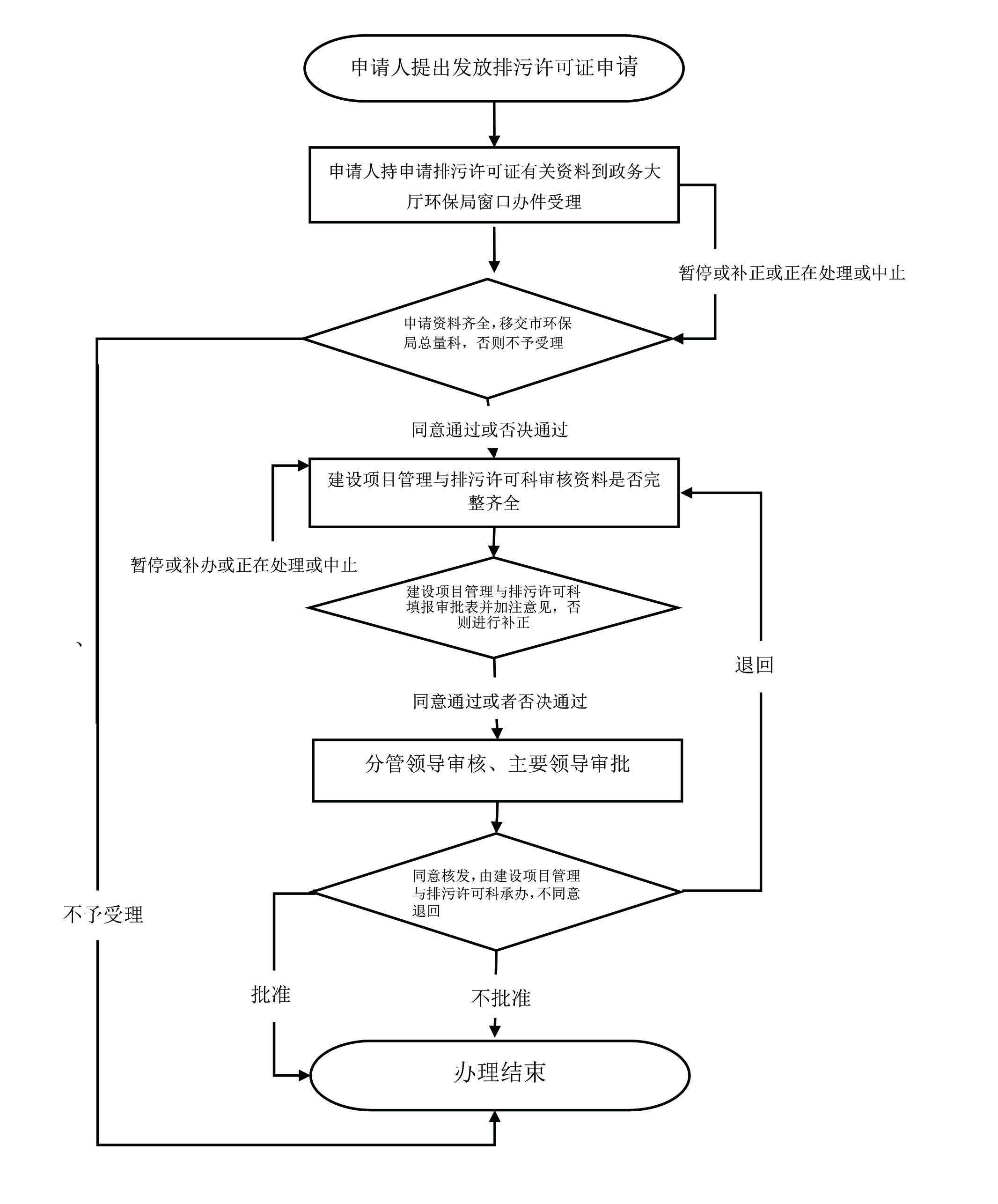 廉政风险防控图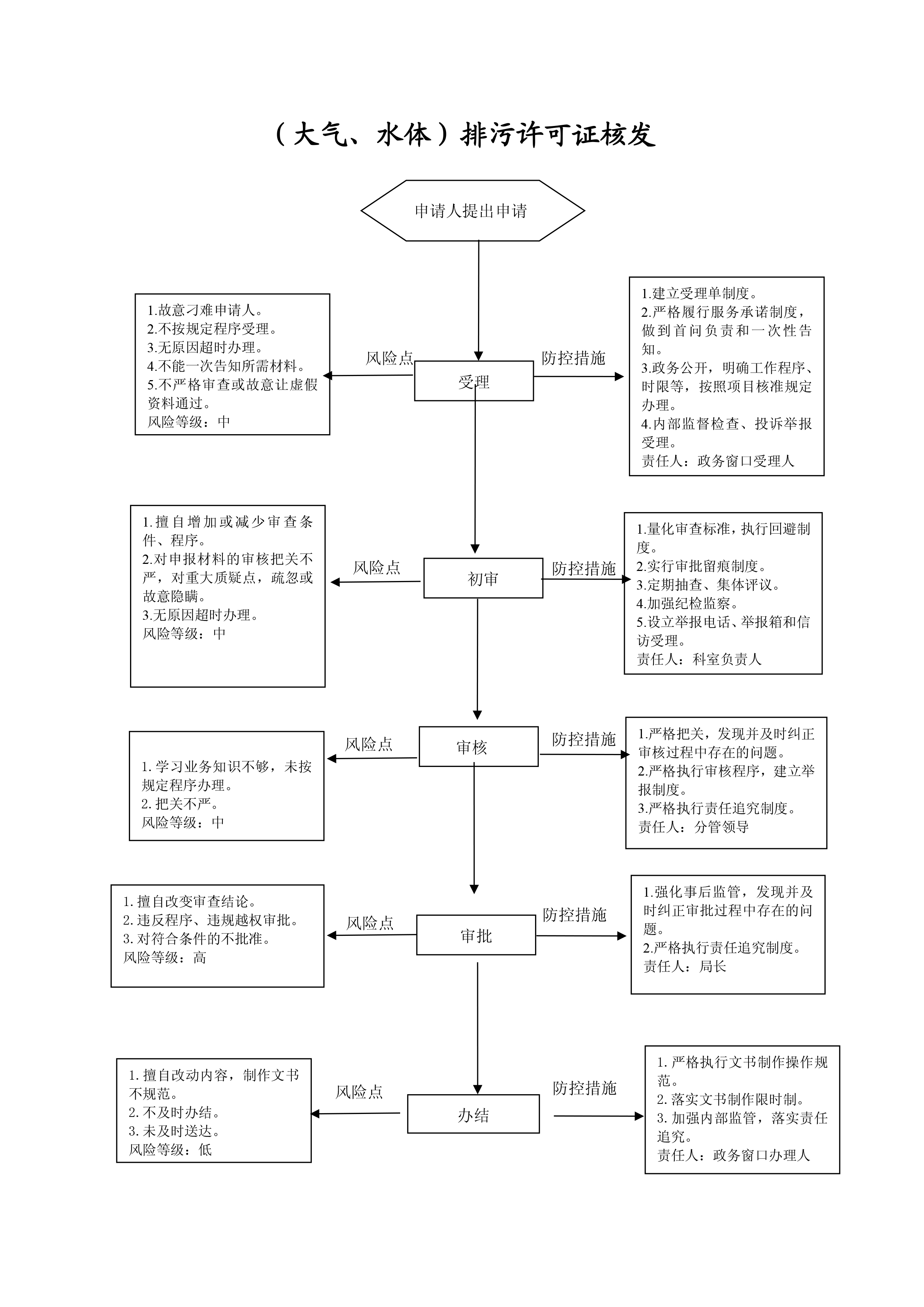 职权编码1000-A-00200-140981职权类型行政许可职权名称建设项目环境影响报告书、报告表审批（含发生重大变化或超过5年的重新审批）建设项目环境影响报告书、报告表审批（含发生重大变化或超过5年的重新审批）建设项目环境影响报告书、报告表审批（含发生重大变化或超过5年的重新审批）子　　项职权依据【法律】 《中华人民共和国环境保护法》第十九条 《中华人民共和国环境影响评价法》第三条 《中华人民共和国环境影响评价法》 第二十二条 、第二十三条 、 第二十四条 【行政法规】《建设项目环境保护管理条例》 第十条 、 第十二条 【法律】 《中华人民共和国环境保护法》第十九条 《中华人民共和国环境影响评价法》第三条 《中华人民共和国环境影响评价法》 第二十二条 、第二十三条 、 第二十四条 【行政法规】《建设项目环境保护管理条例》 第十条 、 第十二条 【法律】 《中华人民共和国环境保护法》第十九条 《中华人民共和国环境影响评价法》第三条 《中华人民共和国环境影响评价法》 第二十二条 、第二十三条 、 第二十四条 【行政法规】《建设项目环境保护管理条例》 第十条 、 第十二条 责任事项受理责任：公示依法应当提交的材料目录；初步审核申报材料,依法受理或不予受理（不予受理应当告知理由）；对建设项目环评文件进行受理公示。
2.审查责任：材料审核，包括备案文件（备案制项目）、经审查同意的水土保持方案（涉及水土保持项目）、行业主管部门的预审意见（有行业主管部门的）；技术评估报告或评审意见；提出拟办意见；公示拟批准的建设项目。
3.决定责任：作出准予许可或不予许可的审批决定；按时办结；定期发布审批文件。
4.送达责任：制发审批文书、依法告知审批决定。5.事后监管责任：加强建设项目监督管理。
6.其他：法律法规规章规定应履行的责任。受理责任：公示依法应当提交的材料目录；初步审核申报材料,依法受理或不予受理（不予受理应当告知理由）；对建设项目环评文件进行受理公示。
2.审查责任：材料审核，包括备案文件（备案制项目）、经审查同意的水土保持方案（涉及水土保持项目）、行业主管部门的预审意见（有行业主管部门的）；技术评估报告或评审意见；提出拟办意见；公示拟批准的建设项目。
3.决定责任：作出准予许可或不予许可的审批决定；按时办结；定期发布审批文件。
4.送达责任：制发审批文书、依法告知审批决定。5.事后监管责任：加强建设项目监督管理。
6.其他：法律法规规章规定应履行的责任。受理责任：公示依法应当提交的材料目录；初步审核申报材料,依法受理或不予受理（不予受理应当告知理由）；对建设项目环评文件进行受理公示。
2.审查责任：材料审核，包括备案文件（备案制项目）、经审查同意的水土保持方案（涉及水土保持项目）、行业主管部门的预审意见（有行业主管部门的）；技术评估报告或评审意见；提出拟办意见；公示拟批准的建设项目。
3.决定责任：作出准予许可或不予许可的审批决定；按时办结；定期发布审批文件。
4.送达责任：制发审批文书、依法告知审批决定。5.事后监管责任：加强建设项目监督管理。
6.其他：法律法规规章规定应履行的责任。问责依据【法律】
《行政许可法》第七十二条－－第七十五条                        
《公务员法》第五十三条；           
《中华人民共和国环境保护法》第六十八条；            
《环境影响评价法》第三十五条。           
【其他】
其他违反法律法规规章文件规定的行为。【法律】
《行政许可法》第七十二条－－第七十五条                        
《公务员法》第五十三条；           
《中华人民共和国环境保护法》第六十八条；            
《环境影响评价法》第三十五条。           
【其他】
其他违反法律法规规章文件规定的行为。【法律】
《行政许可法》第七十二条－－第七十五条                        
《公务员法》第五十三条；           
《中华人民共和国环境保护法》第六十八条；            
《环境影响评价法》第三十五条。           
【其他】
其他违反法律法规规章文件规定的行为。实施主体环评科责任主体原平市环境保护局备注流程图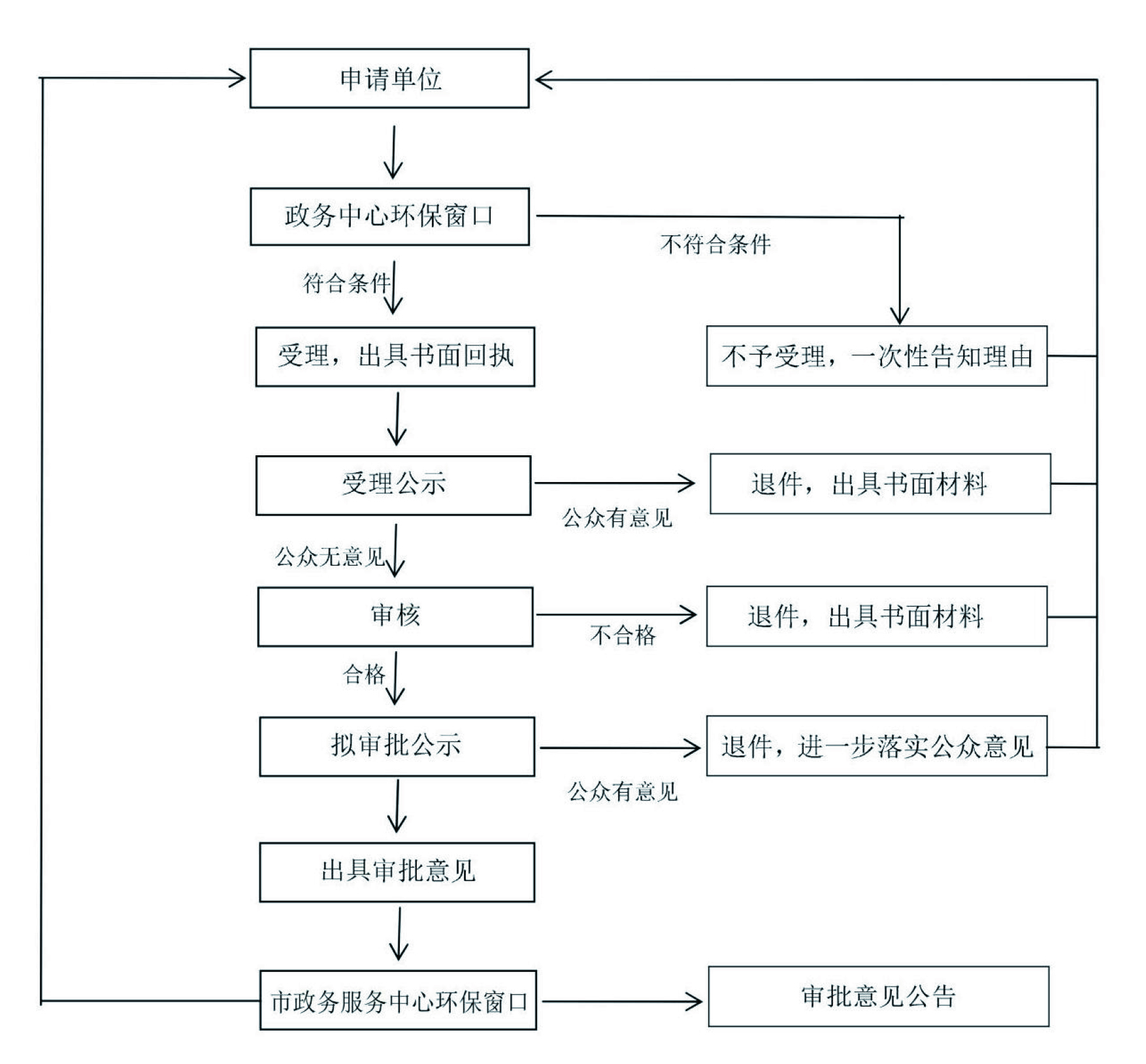 廉政风险防控图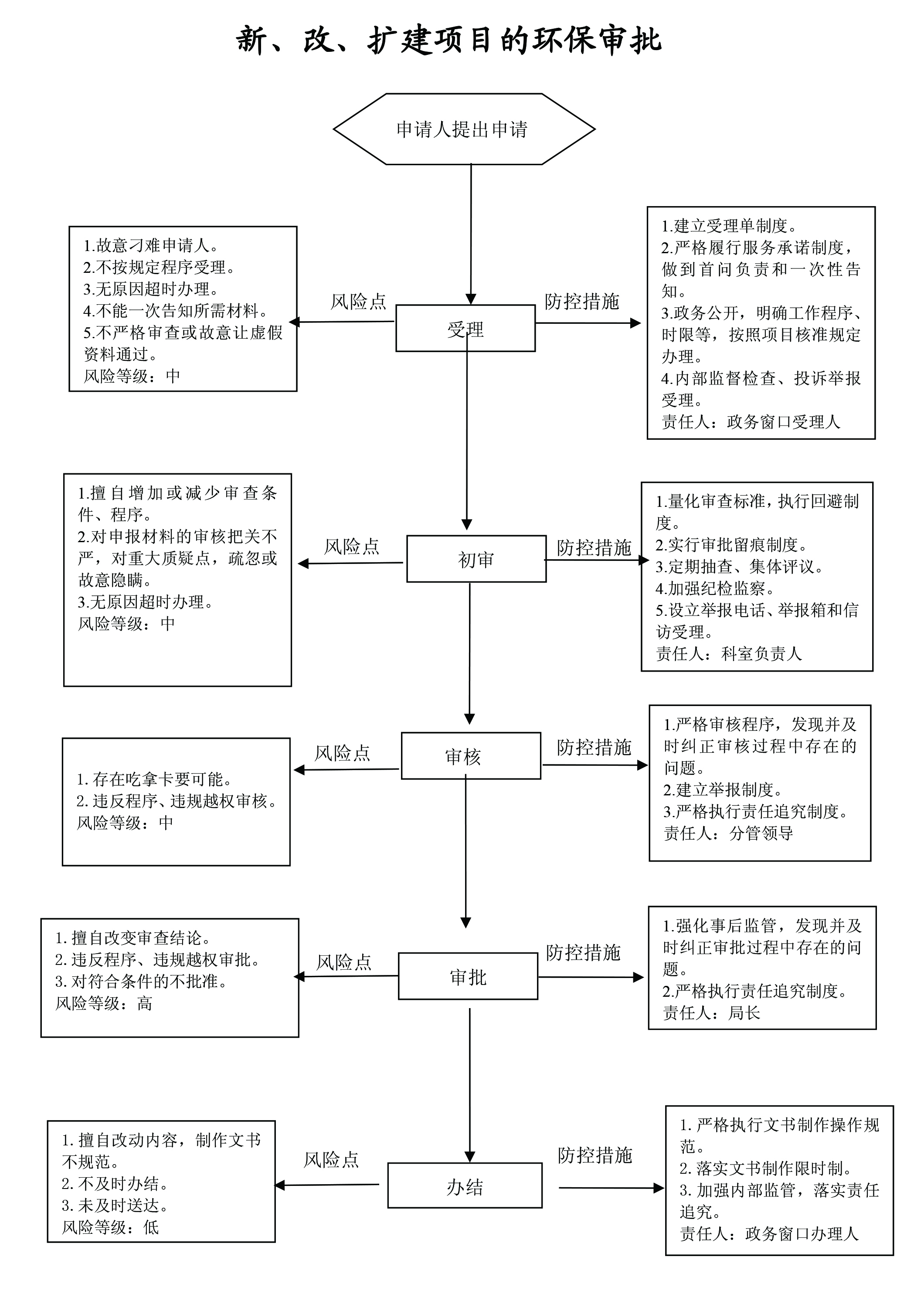 职权编码1000-A-00300-140981职权类型行政许可职权名称建筑施工噪声许可证审批建筑施工噪声许可证审批建筑施工噪声许可证审批子　　项职权依据【法律】 《中华人民共和国环境噪声污染防治法》 第二十七条 、第二十八条、第二十九条 、第三十条 【法律】 《中华人民共和国环境噪声污染防治法》 第二十七条 、第二十八条、第二十九条 、第三十条 【法律】 《中华人民共和国环境噪声污染防治法》 第二十七条 、第二十八条、第二十九条 、第三十条 责任事项1.受理责任：一次性告知受理材料；依法受理或不予受理（不予受理应当告知理由）。2.审核责任：对报批材料结合现场检查情况进行集体审查； 3.决定责任：作出决定（不予行政许可的应当告知理由）；按时办结；依法告知。4.送达责任：印发危险废物经营许可决定文件。5.事后监管责任：对危险废物的收集纳入日常监督管理体系。6.其他：法律法规规章规定应履行的责任。 1.受理责任：一次性告知受理材料；依法受理或不予受理（不予受理应当告知理由）。2.审核责任：对报批材料结合现场检查情况进行集体审查； 3.决定责任：作出决定（不予行政许可的应当告知理由）；按时办结；依法告知。4.送达责任：印发危险废物经营许可决定文件。5.事后监管责任：对危险废物的收集纳入日常监督管理体系。6.其他：法律法规规章规定应履行的责任。 1.受理责任：一次性告知受理材料；依法受理或不予受理（不予受理应当告知理由）。2.审核责任：对报批材料结合现场检查情况进行集体审查； 3.决定责任：作出决定（不予行政许可的应当告知理由）；按时办结；依法告知。4.送达责任：印发危险废物经营许可决定文件。5.事后监管责任：对危险废物的收集纳入日常监督管理体系。6.其他：法律法规规章规定应履行的责任。 问责依据【法律】《行政许可法》第七十二条－－第七十五条、第七十七条。【行政法规】《行政机关公务员处分条例》（国务院令第495号）第十九条至第二十八条。【部门规章】《环境保护违法违纪行为处分暂行规定》（监察部、国家环境保护总局令第10号）第七条－－第十条。【其他】其他违反法律法规规章文件规定的行为。"【法律】《行政许可法》第七十二条－－第七十五条、第七十七条。【行政法规】《行政机关公务员处分条例》（国务院令第495号）第十九条至第二十八条。【部门规章】《环境保护违法违纪行为处分暂行规定》（监察部、国家环境保护总局令第10号）第七条－－第十条。【其他】其他违反法律法规规章文件规定的行为。"【法律】《行政许可法》第七十二条－－第七十五条、第七十七条。【行政法规】《行政机关公务员处分条例》（国务院令第495号）第十九条至第二十八条。【部门规章】《环境保护违法违纪行为处分暂行规定》（监察部、国家环境保护总局令第10号）第七条－－第十条。【其他】其他违反法律法规规章文件规定的行为。"实施主体土壤、大气科责任主体原平市环境保护局备注流程图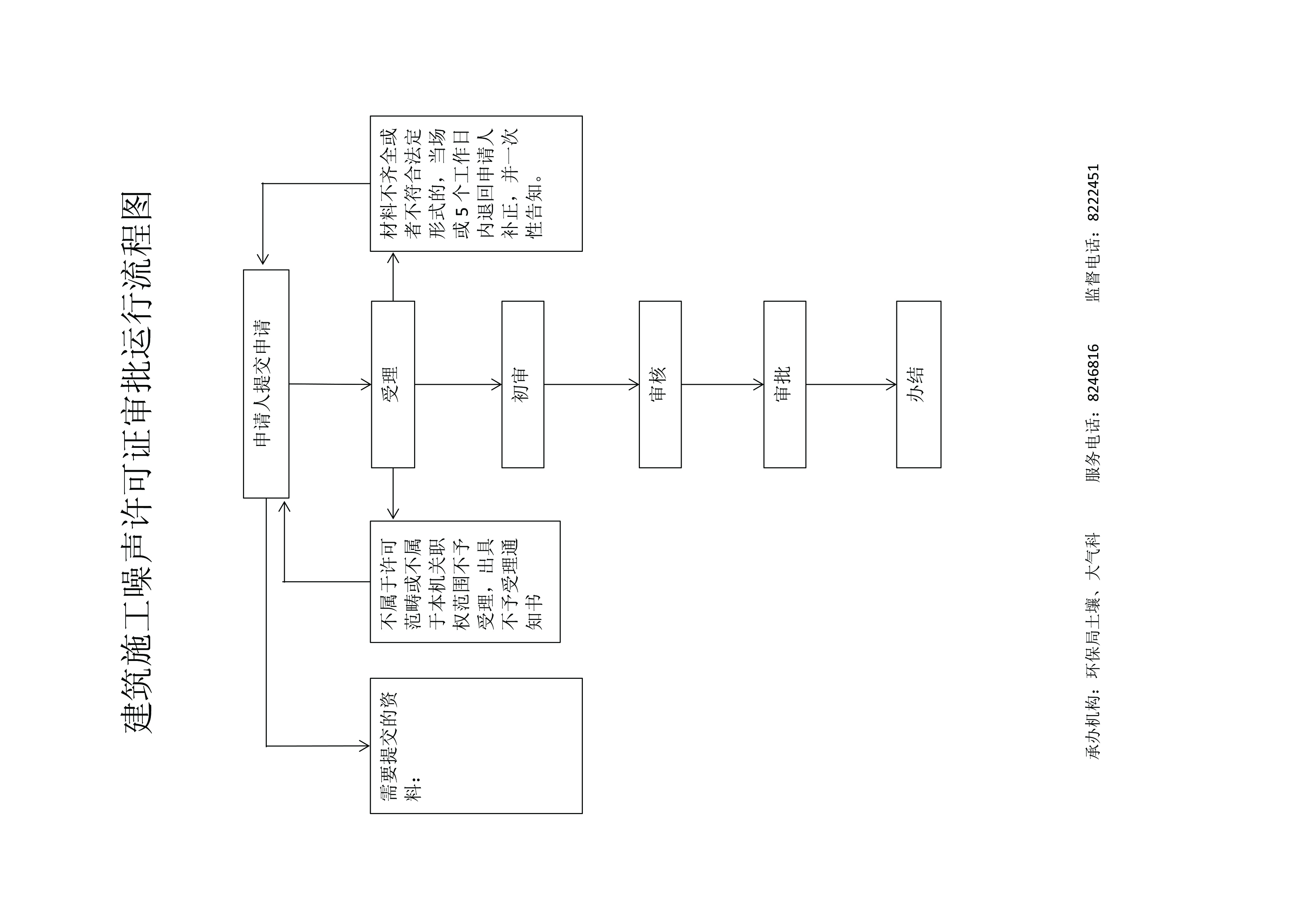 廉政风险防控图职权编码1000-A-00400-140981职权类型行政许可职权名称危险废物收集经营许可危险废物收集经营许可危险废物收集经营许可子　　项职权依据【法律】《中华人民共和国固体废物污染环境防治法》  第五十七条、五十八条【行政法规】《危险废物经营许可证管理办法》（国务院令第408号）第七条、第十一条、第十二条、第十三条【法律】《中华人民共和国固体废物污染环境防治法》  第五十七条、五十八条【行政法规】《危险废物经营许可证管理办法》（国务院令第408号）第七条、第十一条、第十二条、第十三条【法律】《中华人民共和国固体废物污染环境防治法》  第五十七条、五十八条【行政法规】《危险废物经营许可证管理办法》（国务院令第408号）第七条、第十一条、第十二条、第十三条责任事项1.受理责任：一次性告知受理材料；依法受理或不予受理（不予受理应当告知理由）。2.审核责任：对报批材料结合现场检查情况进行集体审查； 3.决定责任：作出决定（不予行政许可的应当告知理由）；按时办结；依法告知。4.送达责任：印发危险废物经营许可决定文件。5.事后监管责任：对危险废物的收集纳入日常监督管理体系。6.其他：法律法规规章规定应履行的责任。1.受理责任：一次性告知受理材料；依法受理或不予受理（不予受理应当告知理由）。2.审核责任：对报批材料结合现场检查情况进行集体审查； 3.决定责任：作出决定（不予行政许可的应当告知理由）；按时办结；依法告知。4.送达责任：印发危险废物经营许可决定文件。5.事后监管责任：对危险废物的收集纳入日常监督管理体系。6.其他：法律法规规章规定应履行的责任。1.受理责任：一次性告知受理材料；依法受理或不予受理（不予受理应当告知理由）。2.审核责任：对报批材料结合现场检查情况进行集体审查； 3.决定责任：作出决定（不予行政许可的应当告知理由）；按时办结；依法告知。4.送达责任：印发危险废物经营许可决定文件。5.事后监管责任：对危险废物的收集纳入日常监督管理体系。6.其他：法律法规规章规定应履行的责任。问责依据【法律】《行政许可法》第七十二条－－第七十五条、第七十七条。【行政法规】《行政机关公务员处分条例》（国务院令第495号）第十九条至第二十八条。【部门规章】《环境保护违法违纪行为处分暂行规定》（监察部、国家环境保护总局令第10号）第七条－－第十条。【其他】其他违反法律法规规章文件规定的行为。【法律】《行政许可法》第七十二条－－第七十五条、第七十七条。【行政法规】《行政机关公务员处分条例》（国务院令第495号）第十九条至第二十八条。【部门规章】《环境保护违法违纪行为处分暂行规定》（监察部、国家环境保护总局令第10号）第七条－－第十条。【其他】其他违反法律法规规章文件规定的行为。【法律】《行政许可法》第七十二条－－第七十五条、第七十七条。【行政法规】《行政机关公务员处分条例》（国务院令第495号）第十九条至第二十八条。【部门规章】《环境保护违法违纪行为处分暂行规定》（监察部、国家环境保护总局令第10号）第七条－－第十条。【其他】其他违反法律法规规章文件规定的行为。实施主体土壤、大气科责任主体原平市环境保护局备注流程图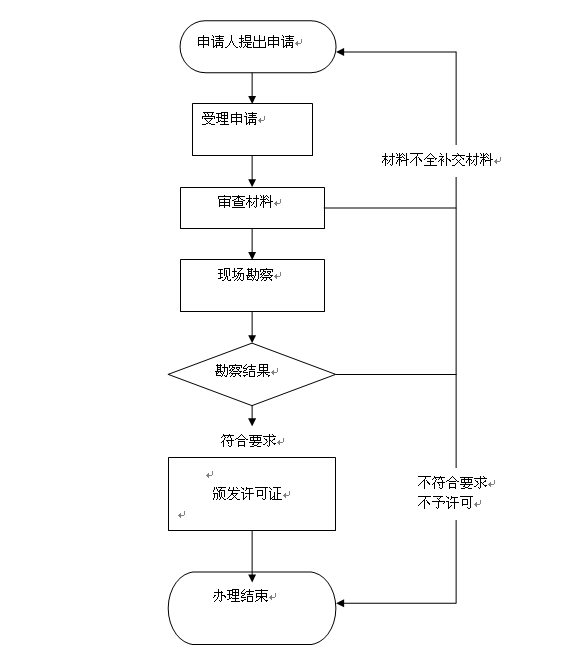 廉政风险防控图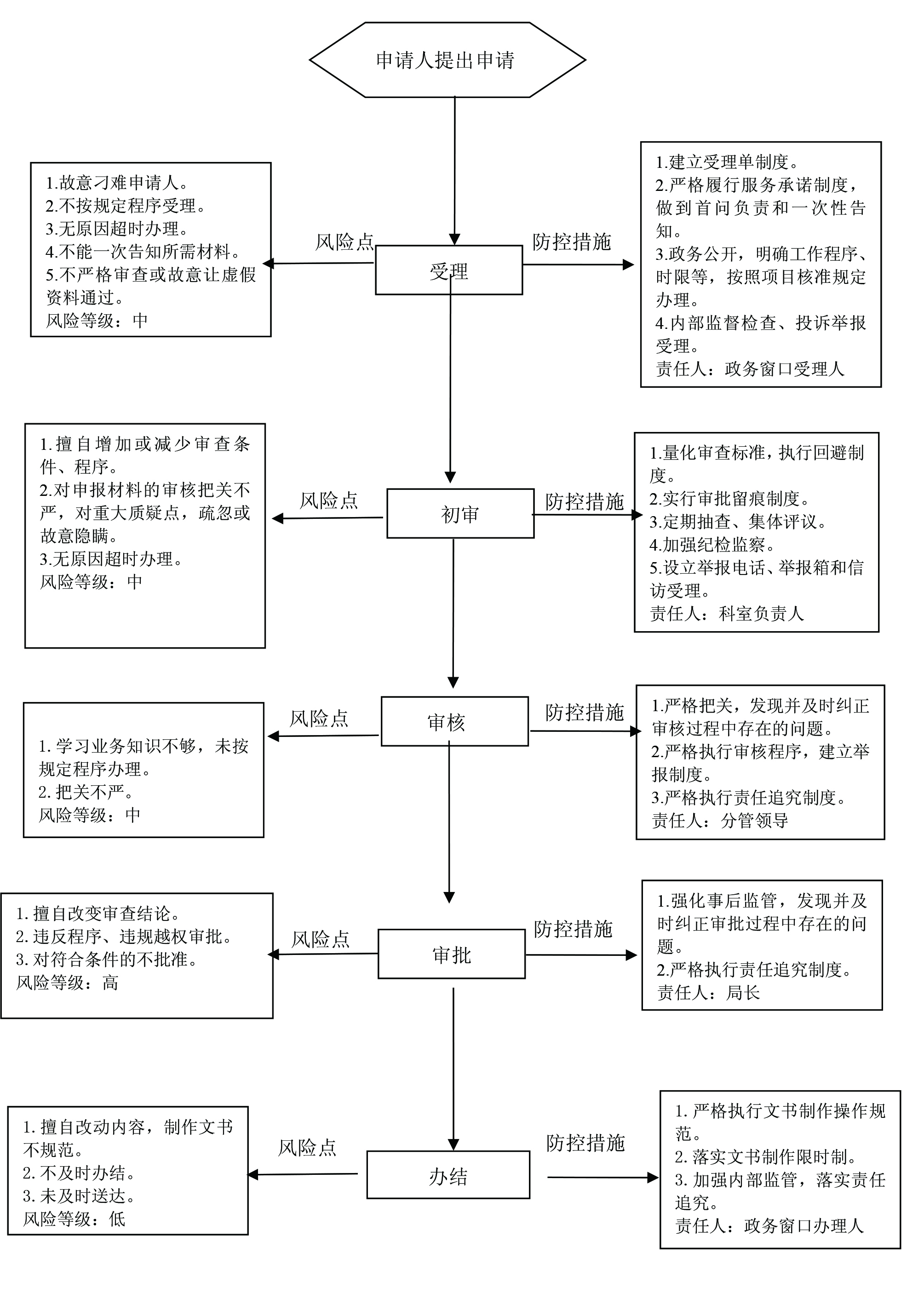 职权编码1000-A-00500-140981职权类型行政许可职权名称污染防治设施拆除或闲置许可污染防治设施拆除或闲置许可污染防治设施拆除或闲置许可子　　项职权依据【法律】《中华人民共和国固体废物污染环境防治法》第三十四条 、第四十四条 《中华人民共和国环境噪声污染防治法》第十五条【行政法规】《中华人民共和国水污染防治法实施细则》第五条【法律】《中华人民共和国固体废物污染环境防治法》第三十四条 、第四十四条 《中华人民共和国环境噪声污染防治法》第十五条【行政法规】《中华人民共和国水污染防治法实施细则》第五条【法律】《中华人民共和国固体废物污染环境防治法》第三十四条 、第四十四条 《中华人民共和国环境噪声污染防治法》第十五条【行政法规】《中华人民共和国水污染防治法实施细则》第五条责任事项1.受理责任：一次性告知受理材料；依法受理或不予受理（不予受理应当告知理由）。2.审核责任：对报批材料结合现场检查情况进行集体审查； 3.决定责任：作出决定（不予行政许可的应当告知理由）；按时办结；依法告知。4.送达责任：印发拆除或闲置决定文件。5.事后监管责任：对通过拆除或闲置的设施纳入日常监督管理体系。6.其他：法律法规规章规定应履行的责任。1.受理责任：一次性告知受理材料；依法受理或不予受理（不予受理应当告知理由）。2.审核责任：对报批材料结合现场检查情况进行集体审查； 3.决定责任：作出决定（不予行政许可的应当告知理由）；按时办结；依法告知。4.送达责任：印发拆除或闲置决定文件。5.事后监管责任：对通过拆除或闲置的设施纳入日常监督管理体系。6.其他：法律法规规章规定应履行的责任。1.受理责任：一次性告知受理材料；依法受理或不予受理（不予受理应当告知理由）。2.审核责任：对报批材料结合现场检查情况进行集体审查； 3.决定责任：作出决定（不予行政许可的应当告知理由）；按时办结；依法告知。4.送达责任：印发拆除或闲置决定文件。5.事后监管责任：对通过拆除或闲置的设施纳入日常监督管理体系。6.其他：法律法规规章规定应履行的责任。问责依据【法律】《行政许可法》第七十二条－－第七十五条、第七十七条；【行政法规】《行政机关公务员处分条例》（国务院令第495号）第十九条至第二十八条。【部门规章】《环境保护违法违纪行为处分暂行规定》（监察部、国家环境保护总局令第10号）第七条－－第十条；《建设项目环境保护管理条例》（国务院令第253号）第三十条。【其他】其他违反法律法规规章文件规定的行为。【法律】《行政许可法》第七十二条－－第七十五条、第七十七条；【行政法规】《行政机关公务员处分条例》（国务院令第495号）第十九条至第二十八条。【部门规章】《环境保护违法违纪行为处分暂行规定》（监察部、国家环境保护总局令第10号）第七条－－第十条；《建设项目环境保护管理条例》（国务院令第253号）第三十条。【其他】其他违反法律法规规章文件规定的行为。【法律】《行政许可法》第七十二条－－第七十五条、第七十七条；【行政法规】《行政机关公务员处分条例》（国务院令第495号）第十九条至第二十八条。【部门规章】《环境保护违法违纪行为处分暂行规定》（监察部、国家环境保护总局令第10号）第七条－－第十条；《建设项目环境保护管理条例》（国务院令第253号）第三十条。【其他】其他违反法律法规规章文件规定的行为。实施主体土壤、大气科责任主体原平市环境保护局备注流程图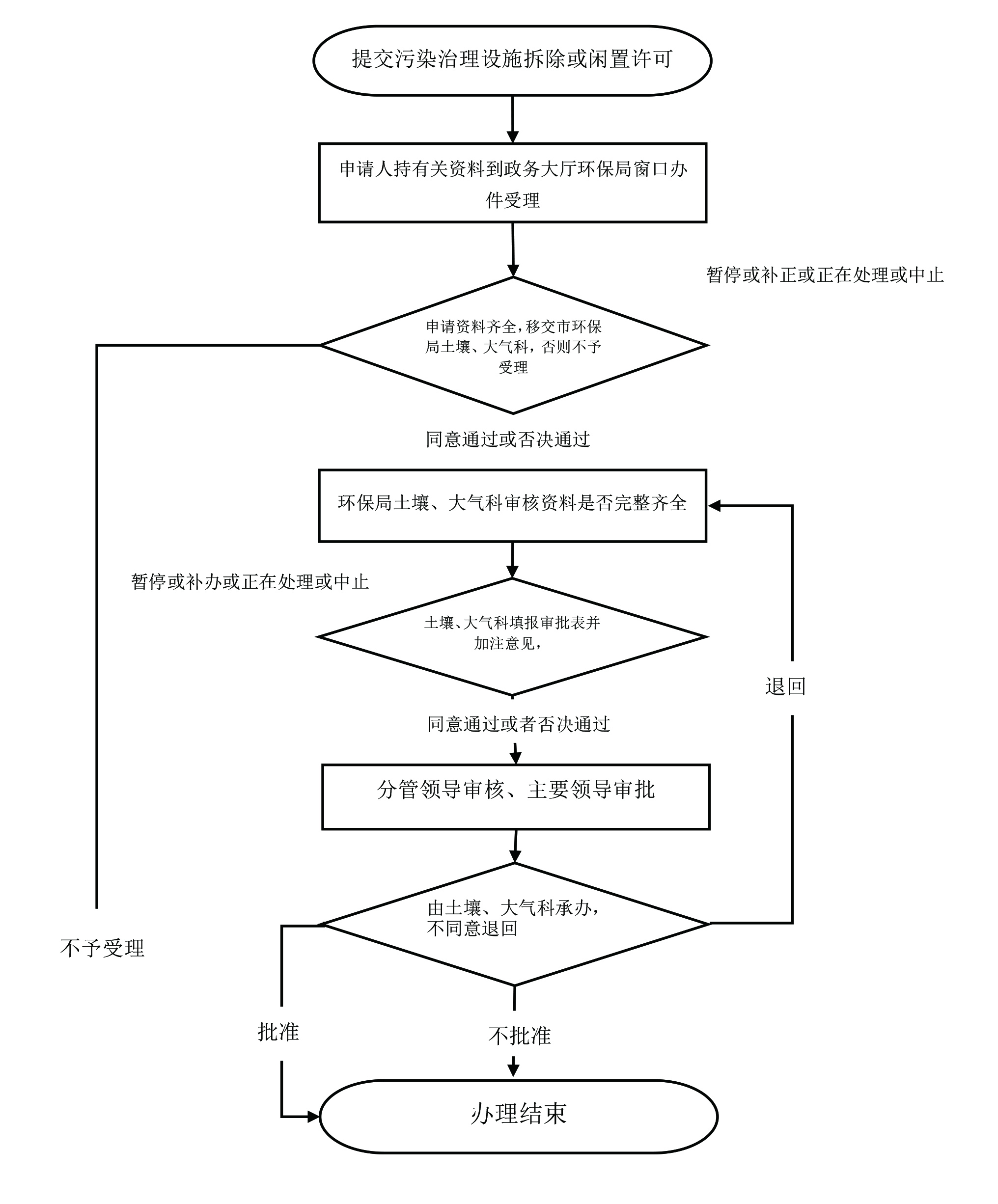 廉政风险防控图